Volunteer Role Outlines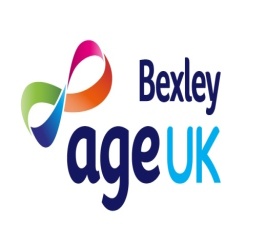    		and Person SpecificationINFORMATION AND ADVICE VOLUNTEERRole PurposeTo provide information and advice to older people, their relatives and their carers by telephone and personal contact at the Age UK Bexley office.Main duties and Responsibilities Offer advice to clients in person or by telephoneInform people about services that may be available to them and how to access them, including Age UK Bexley services: and where appropriate to refer people to other agencies and sources of helpMaintain statistical and case records using manual and electronic systemsKnowledge, skills and abilities:A willingness and ability to participate in mandatory training sessions and attend regular update meetings as and when requiredA genuine interest and concern for older peopleA willingness and ability to work as part of a teamKnowledge or awareness of issues affecting older people and their carersPerson Specification:Good listening  and communication skillsComputer literateEmpathy with older peopleReliability and trustworthinessPatience and sensitivityHours of Work: AM (10-1) or PM (1-4)Responsible to: Information and Advice Co-ordinatorAge UK Bexley volunteers work with frail older people and therefore may be subject to a check from the Disclosure & Barring Service  under the Protection of Vulnerable Adults policy.